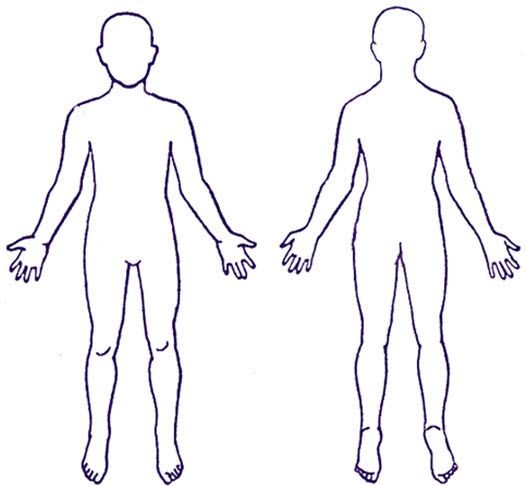 Englishانګریزي / PashtoNew Patient Questionnaire for newly arrived migrants in the UKانګلستان ته د نویو راغلي مهاجرینو لپاره د ناروغاي نوې پوښتنليكEveryone has a right to register with a GP. You do not need proof of address, immigration status, ID or an NHS number to register with a GP. This questionnaire is to collect information about your health so that the health professionals at your GP practice can understand what support, treatment and specialist services you may need in accordance with the confidentiality and data sharing policies of the National Health Service.    Your GP will not disclose any information you provide for purposes other than your direct care unless: you have consented (e.g. to support medical research); or they are required to do so by law (e.g. to protect other people from serious harm); or because there is an overriding public interest (e.g. you are suffering from a communicable disease). Further information about how your GP will use your information is available from your GP practice.Return your answers to your GP practice.هرڅوک حق لري چې د GP سره راجستر شي. تاسو د GP سره د راجستر کيدو لپاره د ادرس ثبوت، د مهاجريت وضعیت، ID یا NHS شمیرې ته اړتیا نلرئ. دا پوښتنلیک ستاسو د روغتیا په اړه د معلوماتو راټولولو لپاره دی ترڅو ستاسو د GP په تمرین کې روغتیایی مسلكي پوه شي چې تاسو د ملي روغتیا خدماتو محرمیت او د معلوماتو شریکولو پالیسیو سره سم کوم ملاتړ، درملنه او متخصص خدمتونه ترلاسه کولی شئ.    ستاسو GP به ستاسو د مستقیم پاملرنې پرته د نورو موخو لپاره کوم معلومات چې تاسو یې چمتو کوئ ښکاره نه کړي مګر دا چې: تاسو رضامندي نه وي ورکړی (د بیلګې په توګه د طبي څیړنې مالاتړ کول)؛ یا دوی اړ دي چې د قانون له مخې دا کار وکړي (د بيلګي په توګه د نورو خلکو د جدي زیان څخه ساتنه)؛ یا د دې لپاره چې د عامه ګټو زیرمه شتون ولري (د بيلګي په توګه تاسو په ساري ناروغۍ اخته یاست). د دې په اړه نور معلومات چې ستاسو GP به ستاسو معلومات څنګه کاروي ستاسو د GP تمرین څخه شتون لري.خپل ځوابونه خپل GP تمرین ته ورکړي.Section one: Personal detailsلومړۍ برخه: شخصي توضیحاتFull name:پورا نوم:Address: ادرس: Telephone number:ټيليفون نمبر:Email address:اي ميل ادرس:Please complete all questions and tick all the answers that apply to you.مهرباني وکړئ ټولې پوښتنې ډکي کړئ او ټول ځوابونه په نښه کړئ چې تاسو یې پلي کوئ.Date questionnaire completed: 1.1د پوښتنلیک بشپړیدو نیټه: 1.2 Which of the following best describes you? Male           	Female   	Other	Prefer not to say	1.2 له لاندې څخه کوم یو ستاسو ښه تشریح کوي؟ نارینه           	ښځینه   	نور	نه ویل غوره کوم	1.3 Is this the same gender you were given at birth?NoYesPrefer not to say	1.3 ایا دا هم هغه جنسیت دی چې تاسو ته د زیږون پرمهال درکړل شوي؟نههونه ویل غوره کوم	 1.4 Date of birth: 
Date______ Month _______  Year ______ د زیږون نیټه: 
نيټه______ مياشت _______  کال1.5 Religion:   	Buddhist Christian  	Hindu  		Jewish  	Muslim  	Sikh 		Other religionNo religion1.5 مذهب:   	بودايي عیسائي  	هندو  		یهودي  	مسلمان  	سکھ 		بل مذهبمذهب نه لرم1.6 Marital status:Married/civil partner		Divorced    Widowed		None of the above1.6 ازدواجی حالت:واده شوی / نکاح شوی		طلاق شوی    کونډه		پورتنیو څخه یو هم نه Sexual Orientation:  Heterosexual (attracted to the opposite sex)	Homosexual (attracted to the same sex)		  Bisexual (attracted to males and females) 	Prefer not to sayOther1.7 جنسي تمایل:  همجنسي (مخالف جنس ته متوجه)	همجنسي (يو شان جنس ته متوجه)		  دوه جنس (نارینه او ښځینه ته متوجه) 	نه ویل غوره کومنور Main spoken language: 1.8 د خبرو اترو اهم ژبه:  Second spoken language:1.9 دويم ژباړ:Do you need an interpreter?   No   Yes  1.10تاسو ژباړونکي ته اړتیا لرئ؟   نه   هو  Would you prefer a male or a female interpreter? Please be aware that interpreter availability might mean it is not always possible to meet your preference.MaleFemaleI don’t mind1.11ایا تاسو نارینه یا يو ښځینه ژباړونکي ته ترجیح ورکوئ؟ مهرباني سره په یاد ولرئ چې د ژباړونکي شتون ممکن پدې معنی نه وي چې دا تل ممکنه وي چې ستاسو غوره توب پوره کړئ.نارینهښځینهزه بد نه ګڼم1.12 Are you able to read in your own language?NoYesI have difficulty reading1.12 ایا تاسو په خپله ژبه کښ لوستل کولی شئ؟نههوزه په لوستلو کې مشکلات لرمAre you able to write in your own language?NoYesI have difficulty writing1.13ایا تاسو په خپله ژبه کښ لیکل کولی شئ؟نههوزه په ليکلو کې مشکلات لرمDo you need sign language support?NoYes1.14ایا تاسو د نښې ژبې ملاتړ ته اړتیاوي لرئ؟نههوPlease give details of your next of kin and/or someone we can contact in an emergency:1.15مهرباني وکړئ د خپل نږدې خپلوان او/یا هغه چا معلومات ورکړئ چې موږ ورسره په بیړني حالت کې اړیکه نیولی شو:Section two: Health questionsدویمه برخه: روغتیا پوښتنېAre you currently feeling unwell or ill?No Yes2.1ایا تاسو اوس مهال د ناروغي یا بيماري احساس کوئ؟نه هوDo you need an urgent help for your health problem?No Yes2.2ایا تاسو د خپلې روغتیا ستونزې لپاره بیړنۍ مرستې ته اړتیا لرئ؟نه هوDo you currently have any of the following symptoms? Please tick all that applyWeight lossCoughCoughing up bloodNight sweatsExtreme tirednessBreathing problemsFeversDiarrhoeaSkin complaints or rashesBlood in your urineBlood in your stoolHeadachePainLow moodAnxietyDistressing flashbacks or nightmaresDifficulty sleepingFeeling like you can’t control your thoughts or actionsFeeling that you want to harm yourself or give up on lifeOther2.3ایا تاسو اوس مهال لاندې نښې نښانې لرئ؟ مهرباني وکړئ هغه ټول ټک کړئ چې پلي کیږيد وزن کمول ټوخی ټوخی وینه تویول د شپې خولې ډیر ستړیا تنفسي ستونزې تبه اسهالد پوستکي شکايتونه او خارشونه ستاسو په متيازو کې وینه ستاسو په غایطه کې وینهد سر درد درد ټیټ مزاج اضطرابدردونکي فلش بیکونه یا خوبونه د خوب کولو مشکل داسې احساس وکړئ چې تاسو نشئ کولی خپل فکرونه یا عملونه کنټرول کړئ داسې احساس چې تاسو غواړئ خپل ځان ته زیان ورسوي یا ژوند پریږدينورPlease mark on the body image the area(s) where you are experiencing your current health problem(s) 2.4مهرباني وکړئ د بدن په عکس کې هغه سیمې په نښه کړئ چیرې چې تاسو د خپلې اوسنۍ روغتیا ستونزې سره مخ یاست. Do you have any known health problems that are ongoing?NoYes2.5ایا تاسو داسي پیژندل شوې روغتیایی ستونزې لرئ چې اوس روانې دي؟نههوDo you have or have you ever had any of the following? Please tick all that applyArthritisAsthmaBlood disorder	Sickle cell anaemia	ThalassaemiaCancerDental problemsDiabetesEpilepsyEye problemsHeart problemsHepatitis BHepatitis CHIV or AIDSHigh blood pressureKidney problemsLiver problemsLong-term lung problem/breathing difficulties Mental health problems  Low mood/depressionAnxietyPost-traumatic stress disorder (PTSD)Previously self-harmedAttempted suicideOther OsteoporosisSkin diseaseStrokeThyroid disease Tuberculosis (TB)Other 2.6ایا تاسو له لاندې څخه کوم یو لرئ یا لرلي دي؟ مهرباني وکړئ هغه ټول ټک کړئ چې پلي کیږيد جوړونو بيماريساه لنډید وینې اختلال	د سیکل سیل انیمیا	تلسیمیاسرطاند غاښونو ناروغید شکر ناروغۍمرگید سترګو ناروغید زړه ناروغیهیپاتیتس بیهیپاتیتس سیHIV یا AIDSد وینی لوړ فشارد پښتورګو ناروغید ځيګر ناروغید سږو اوږدمهاله ستونزه / تنفسي ناروغی دماغی روغتیا ستونزې  ټیټ مزاج / خپګان اضطرابد ټراماتیک وروسته فشار اختلال (PTSD)مخکې ځان ته زیان رسولید ځان وژنې هڅه کولنور اوستیوپروسیسد پوستکي ناروغۍفالجد تايرايډ ناروغي نري رنځ (TB)نور Have you ever had any operations / surgery?NoYes2.7ايا تاسو چري اپريشن کړي / جراخي؟نههوIf you have had an operation / surgery, how long ago was this? In the last 12 months 1 – 3 years ago Over 3 years ago2.8که تاسو چري اپريشن / جراخي کړي، نو څومره موده مخکي؟ په تير 12 مياشتو کښ 1-3 کالونه مخکي د 3 کالونه له مخکيDo you have any physical injuries from war, conflict or torture?NoYes2.9ايا تاسو څه قسمه فزيکي زخم لري د جهنګ له وجي، تصادم يا د جبر له وجي؟نههوDo you have any mental health problems? These could be from war, conflict, torture or being forced to flee your country?NoYes2.10ايا تاسو څه قسمه دماغي ناروغي لري؟ په دي کښ کيدي شي له جهنګ وجي، جبر يا تاسو مجبورا کړي چي خپل هيواد به تيخته وکړې؟نههوSome medical problems can run in families. Has a member of your immediate family (father, mother, siblings, and grandparents) had or suffered from any of the following? Please tick all that applyCancerDiabetesDepression/Mental health illnessHeart attackHigh blood pressureStrokeOther 2.11ځینې ​​طبي ستونزې په کورنیو کې کیدی شي. آیا ستاسو د نږدې کورنۍ کوم غړی (پلار، مور، خویندې او نیکونه) له لاندې څخه کوم یو رنځ لري؟ مهرباني وکړئ هغه ټول ټک کړئ چې پلي کیږيسرطاند شکر ناروغۍخپګان/دماغي روغتیا ناروغيد زړه دورهد وینی لوړ فشارفالجنور Are you on any prescribed medicines? No  Yes –please list your prescribed medicines and doses in the box belowPlease bring any prescriptions or medications to your appointment 2.12ایا تاسو کوم وړاندیز شوی درملنه لرئ دوائیاں؟ نه  هو–مهرباني سره لیست کړئخپل وړاندیز شوي لاندې بکس کې درمل او خوراکونهمهرباني سره خپل ملاقات کښ نسخه یا درمل راوړئ Are you worried about running out of any these medicines in the next few weeks? No  Yes   2.13ایا تاسو په راتلونکو څو اونیو کې د دې درملو د ختمیدو په اړه اندیښنه لرئ؟ نه  هو   Do you take any medicines that have not been prescribed by a health professional e.g medicines you have bought at a pharmacy/shop/on the internet or had delivered from overseas?No  Yes –please list medicines and doses in the box belowPlease bring any medications to your appointment 2.14ایا تاسو کوم درمل اخلئ چې د روغتیا مسلکي لخوا نه وي توصیه شوي د بیلګې په توګه هغه درمل چې تاسو له درملتون/دوکان/انټرنټ څخه اخیستي وي یا له بهر څخه راغوختل شوي وي؟نه  هو –مهرباني وکړئ په لاندې بکس کې درمل او خوراکونه لیست کړئمهرباني سره خپل ملاقات کښ درمل راوړئ Are you allergic to any medicines?No   Yes 2.15ایا تاسود کوم درملو سره حساسیت لرئ؟نه   هو Are you allergic to anything else? (e.g. food, insect stings, latex gloves)? NoYes2.16ایا تاسود کوم بل شی سره حساسیت لرئ؟ (د بیلګې په توګه خواړه، د حشراتو ډانګونه، د لیټیکس دستکشې)؟ نههوDo you have any physical disabilities or mobility difficulties? NoYes2.17ایا تاسو کوم فزیکي معیوبیت یا د خوځښت ستونزې لرئ؟ نههوDo you have any sensory impairments? Please tick all that applyNoBlindnessPartial sight lossFull hearing loss     Partial hearing lossSmell and/or taste problems2.18ایا تاسو کوم حسي نیمګړتیاوې لرئ؟ مهرباني وکړئ هغه ټول ټک کړئ چې پلي کیږينهړوندتوبد لید جزوی ضایع کولد اوریدلو بشپړ زیان     د اوریدلو جزوی ضایعد بوی او / یا خوند ستونزېDo you have any learning difficulties?NoYes2.19ایا تاسو د زده کړې کومې ستونزې لرئ؟نههوIs there any particular private matter you would like to discuss/raise at your next appointment with a healthcare professional? NoYes2.20ایا کومه ځانګړې شخصي موضوع شته چې تاسو غواړئ په راتلونکي ملاقات کې د روغتیا پاملرنې مسلکي سره بحث وکړئ؟ نههوSection three: Lifestyle questionsدریمه برخه: د ژوند طرز پوښتنېHow often do you drink alcohol?	Never	Monthly or less2-4 times per month2-3 times per week4 or more times per weekThere is 1 unit of alcohol in: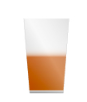 ½ pint glass of beer      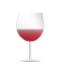 1 small glass of wine     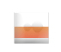 single measure of spirits 3.1تاسو څو ځله الکول څښئ؟	هیڅکله نه	میاشتنی یا لږپه میاشت کې 2-4 ځلهپه اونۍ کې 2-3 ځلهپه اونۍ کې 4 یا ډیر ځلهدلته ده 1 واحد د الکول:½ پینټ ګیلاس بیر      1 کوچنی ګیلاس شراب     1 د روحونو واحد اندازه How many units of alcohol do you drink in a typical day when you are drinking? 0-23-45-67-910 or morea.تاسو په یوه عادي ورځ کې د الکول څو واحدونه څښئ کله چې تاسو څښئ؟ 0-23-45-67-910 یا ډیرHow often have you had 6 or more units if female, or 8 or more if male, on a single occasion in the last year?NeverLess than monthlyMonthlyWeeklyDaily or almost dailyb.تاسو په تیر کال کې څو ځله 6 یا ډیر واحدونه درلودل که ښځینه، یا 8 یا ډیر که نارینه وي؟هیڅکله نهد میاشتی څخه کممیاشتنیاونیزههره ورځ یا تقریبا هره ورځDo you take any drugs that may be harmful to your health e.g. cannabis, cocaine, heroin?	NeverI have quit taking drugs that might be harmful	Yesc.ایا تاسو کوم درمل اخلئ چې ستاسو روغتیا ته زیان رسوي د مثال په توګه چرس، کوکاین، هیرویین؟	هیڅکله نهما د هغه درملو اخیستل بند کړي چې ممکن زیانمن وي.	هوDo you smoke? Never I have quit smokingYes	CigarettesHow many per day? ___________ 
How many years have you smoked for?
_________
TobaccoWould you like help to stop smoking?	Yes	Nod.ایا تاسو سګرټ څکوئ؟ هیڅکله نه ما سګرټ څکول پریښودلهو	سګريټپه ورځ کې څو؟ ___________ 
څو کاله مو سګرټ څکول؟ 
_________
تمباکوایا تاسو د سګرټ څښلو په بندولو کې مرسته غواړئ؟	هو	نهDo you chew tobacco?NeverI have quit chewing tobaccoYese.ایا تاسو تنباکو ژاړئ؟هیڅکله نهما د تنباکو ژوول پریښودلهوSection four: Vaccinationsڅلورمه برخه: واکسين کولHave you had all the childhood vaccinations offered in your country of origin?If you have a record of your vaccination history please bring this to your appointment.NoYesI don’t know4.1ایا تاسو د ماشومتوب ټول واکسینونه په خپل اصلي هیواد کې وړاندیز کړي دي؟که تاسو د خپل واکسین تاریخ ریکارډ لرئ نو مهرباني وکړئ دا خپل ملاقات ته راوړئ.نههوزه نه پوهیږمHave you been vaccinated against Tuberculosis (TB)?NoYesI don’t know4.2ایا تاسو د نري رنځ (TB) په وړاندې واکسین شوي یاست؟نههوزه نه پوهیږمHave you been vaccinated against COVID-19?NoYes		1 dose2 doses3 dosesMore than 3 dosesI don’t know4.3ایا تاسو د COVID-19 په وړاندې واکسین شوي یاست؟نههو		1 خوراک2 خوراکونه3 خوراکونهله 3 څخه ډیر خوراکونهزه نه پوهیږمSection five: Questions for female patients onlyپنځمه برخه: یوازې د ښځینه ناروغانو لپاره پوښتنېAre you pregnant?NoI might be pregnantYesHow many weeks pregnant are you?____________________5.1ایا تاسو امیندواره یاست؟نهزه شاید امیندواره يم.هوتاسو څو اونۍ امیندواره یاست؟ ____________________Do you use contraception?No Yes	What method do you use?Barrier contraception e.g. condoms, gel		Oral contraceptive pillCopper Coil/Intrauterine device (IUD)Hormonal coil/Intrauterine System (IUS) e.g. MirenaContraceptive injectionContraceptive implantOther5.2ایا تاسو د امیندوارۍ مخنیوی کاروئ؟نه هو	تاسو کومه طریقه کاروئ؟د امیندوارۍ خنډ د مثال په توګه کنډوم، جیل		د شفاهي امیندوارۍ ګولۍ.کوفر کویل/د رحم دننه آلہ (IUD)هورمونل کویل/د رحم دننه سیسټم (IUD) د مثال په توګه ميريناد امیندوارۍ ضد انجیکشند حمل ضد نصبنورDo you urgently need any contraception?No Yes5.3ایا تاسو سمدستي کوم امیندوارۍ ته اړتیا لرئ؟نه هوHave you ever had a cervical smear or a smear test? This is a test to check the health of your cervix and help prevent cervical cancer.NoYesI would like to be given more information5.4ایا تاسو کله هم د سیرویکل سمیر یا سمیر ازموینه درلوده؟ دا یوه ازموینه ده چې ستاسو د رحم روغتیا معاینه کوي او د رحم د سرطان مخنیوي کې مرسته کوي.نههوزه غواړم نور معلومات وړاندې کړم.Have you had a hysterectomy (operation to remove your uterus and cervix)?NoYes5.5ایا تاسو هیسټریکټومي لرئ (د رحم او رحم د لرې کولو عملیات)؟نههوAs a female patient is there any particular private matter you would like to discuss/raise at your next appointment with a healthcare professional? NoYes5.6د یوې ښځینه ناروغې په توګه ایا کومه ځانګړې شخصي موضوع ده چې تاسو غواړئ د روغتیا پاملرنې مسلکي سره ستاسو په راتلونکي ملاقات کې بحث / پورته کړئ؟ نههوIf there is something that you do not feel comfortable sharing in this form and you would like to discuss it with a doctor, please call your GP and book an appointment.که داسې څه وي چې تاسو په دې فورمه کې د شریکولو لپاره آرام نه احساس کوئ او تاسو غواړئ چې د ډاکټر سره خبرې وکړئ، مهرباني وکړئ خپل GP ته زنګ ووهئ او د ملاقات وخت وټاکئ.